Lamin Sanneh (1942-2019)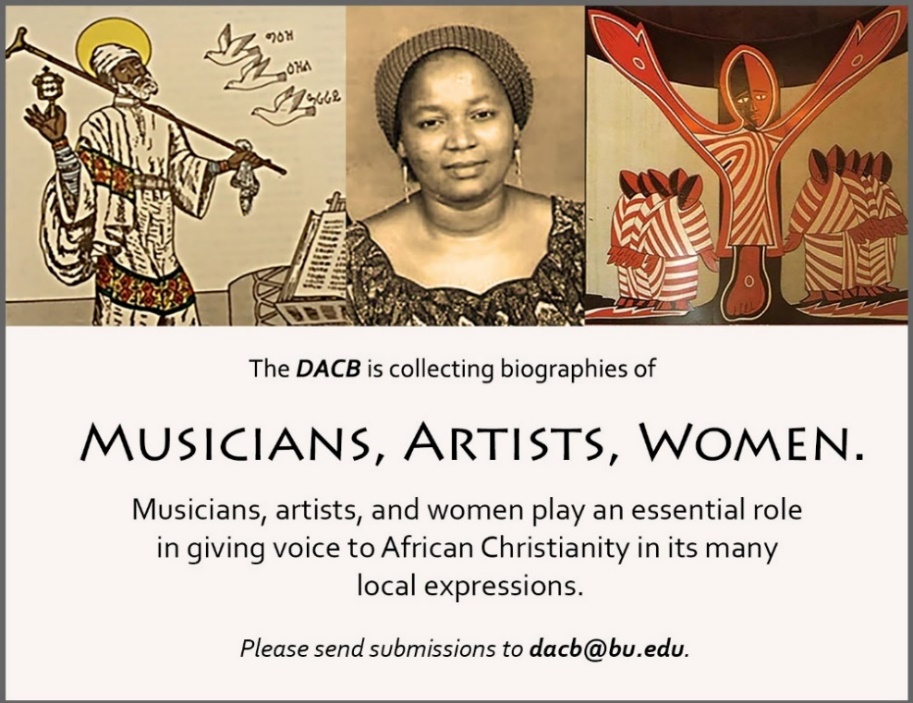 Subscribe to the JACB at www.dacb.org/news/journal/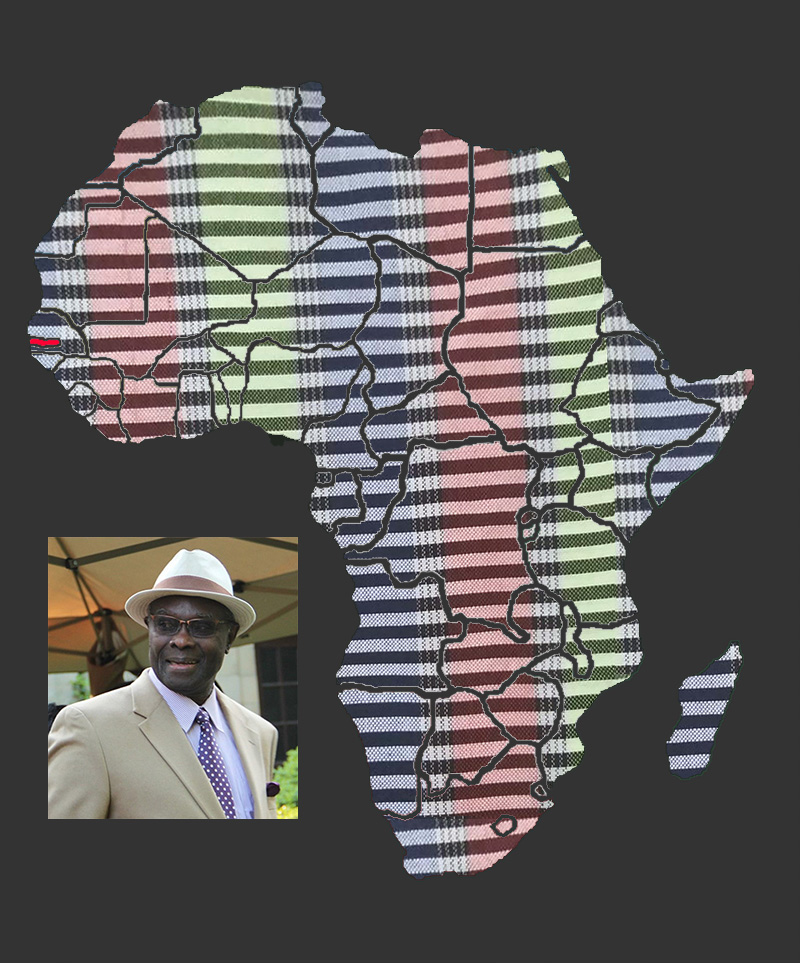 A publication of the Dictionary of African Christian BiographyJournal of
  African
   Christian
    BiographyVol. 4, No. 2 (April 2019)Focus:
The Life and Legacy of Lamin Sanneh(The Gambia)